8U198 - Transit с двигателем 3.2L I5 Diesel - Головка блока цилиндров.Дата публикации: 17.10.08Дата истечения: 15.10.10[Страница HTML, доступная для печати] 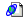 [Страница HTML, доступная для печати] КРАТКАЯ ИНФОРМАЦИЯВ ходе технической проверки установлено, что в некоторых автомобилях Transit с дизельными двигателями 3.2L I5 может присутствовать внутренний дефект литья в головке блока цилиндров. В результате этого дефекта возможно проникновение охлаждающей жидкости в выпускной порт, вследствие чего из системы выпуска автомобиля будет выделяться белый дымок. Если это состояние не устраняется, уровень охлаждающей жидкости двигателя упадет, и это может привести к перегреву и преждевременному выходу двигателя из строя.ТРЕБУЕМЫЕ ЗАПАСНЫЕ ЧАСТИПОЛУЧЕНИЕ ЗАПАСНЫХ ЧАСТЕЙЗапасные части следует получить, используя обычный процесс размещения заказов. В перечне "Требуемые запасные части" перечислены основные элементы и не указаны мелкие элементы, в частности, зажимы, шайбы и т.д., которые также, возможно, потребуется заменить.Инструкции по доработкеПРОЦЕДУРЫ ВОЗМЕЩЕНИЯ РАСХОДОВОформление претензийТребования о возмещении расходов, связанных с описываемыми работами, следует оформлять в соответствии с обычными процедурами подачи претензий по специальным программам обслуживания. Эти процедуры описаны в разделе ‘J’ руководства по гарантийному обслуживанию. Важно, чтобы оформление и подача претензий, связанных с этой кампанией, осуществлялось в приоритетном порядке. Это необходимо для точного контроля за количеством откликов клиентов и для исключения автомобилей из раздела “Непройденные специальные программы обслуживания” системы OASIS.Нормы рабочего времени и коды операцийПримечание: По претензии, в которой указан один из перечисленных ниже кодов операций, выплачивается сумма, включающая И указанное время выполнения работ, И стоимость соответствующих запасных частей. Подавать какие-либо дополнительные претензии не требуется.Укажите следующую информацию:Примечание 1: В рекламации на материалы следует указать код FSA 8U198 в графе кода программы. В перечне "Требуемые запасные части" выше не указаны мелкие элементы, в частности, зажимы, шайбы и т.д., которые также, возможно, потребуется заменить в ходе ремонта, и которые требуется включить в подробную смету материалов для рекламации.Примечание 2: В тех странах, в которых начисляются надбавки за новую головку цилиндров в сборе, будет необходимо возвратить снятый элемент. Для того чтобы возвращенный элемент не был ошибочно восстановлен в рамках программы восстановления, литой элемент головки блока цилиндров требуется привести в неработоспособное состояние. Для этого рекомендуется нанести на опорную поверхность № 1 распределительного вала глубокую метку кернером или сверлом. Все прочие элементы, которые не возвращаются и не подлежат повторной установке, следует привести в неработоспособное состояние и утилизировать на месте.Претензии не будут приниматься после истечения срока этой кампании, указанного в информационном бюллетене.КРАТКАЯ ИНФОРМАЦИЯВ ходе технической проверки установлено, что в некоторых автомобилях Transit с дизельными двигателями 3.2L I5 может присутствовать внутренний дефект литья в головке блока цилиндров. В результате этого дефекта возможно проникновение охлаждающей жидкости в выпускной порт, вследствие чего из системы выпуска автомобиля будет выделяться белый дымок. Если это состояние не устраняется, уровень охлаждающей жидкости двигателя упадет, и это может привести к перегреву и преждевременному выходу двигателя из строя.ТРЕБУЕМЫЕ ЗАПАСНЫЕ ЧАСТИПОЛУЧЕНИЕ ЗАПАСНЫХ ЧАСТЕЙЗапасные части следует получить, используя обычный процесс размещения заказов. В перечне "Требуемые запасные части" перечислены основные элементы и не указаны мелкие элементы, в частности, зажимы, шайбы и т.д., которые также, возможно, потребуется заменить.Инструкции по доработкеПРОЦЕДУРЫ ВОЗМЕЩЕНИЯ РАСХОДОВОформление претензийТребования о возмещении расходов, связанных с описываемыми работами, следует оформлять в соответствии с обычными процедурами подачи претензий по специальным программам обслуживания. Эти процедуры описаны в разделе ‘J’ руководства по гарантийному обслуживанию. Важно, чтобы оформление и подача претензий, связанных с этой кампанией, осуществлялось в приоритетном порядке. Это необходимо для точного контроля за количеством откликов клиентов и для исключения автомобилей из раздела “Непройденные специальные программы обслуживания” системы OASIS.Нормы рабочего времени и коды операцийПримечание: По претензии, в которой указан один из перечисленных ниже кодов операций, выплачивается сумма, включающая И указанное время выполнения работ, И стоимость соответствующих запасных частей. Подавать какие-либо дополнительные претензии не требуется.Укажите следующую информацию:Примечание 1: В рекламации на материалы следует указать код FSA 8U198 в графе кода программы. В перечне "Требуемые запасные части" выше не указаны мелкие элементы, в частности, зажимы, шайбы и т.д., которые также, возможно, потребуется заменить в ходе ремонта, и которые требуется включить в подробную смету материалов для рекламации.Примечание 2: В тех странах, в которых начисляются надбавки за новую головку цилиндров в сборе, будет необходимо возвратить снятый элемент. Для того чтобы возвращенный элемент не был ошибочно восстановлен в рамках программы восстановления, литой элемент головки блока цилиндров требуется привести в неработоспособное состояние. Для этого рекомендуется нанести на опорную поверхность № 1 распределительного вала глубокую метку кернером или сверлом. Все прочие элементы, которые не возвращаются и не подлежат повторной установке, следует привести в неработоспособное состояние и утилизировать на месте.Претензии не будут приниматься после истечения срока этой кампании, указанного в информационном бюллетене.